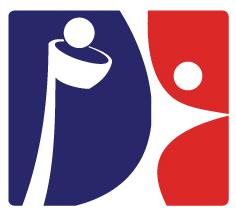 ČESKÝ KORFBALOVÝ SVAZ  Z.S.Zátopkova 100/2 , 160 17 Praha 6info@korfbal.czwww.korfbal.czVyúčtování odměny za výkon funkce delegáta a cestovních náhrad v utkáních v rámci ČKSIdentifikační údaje příjemceCestovné*B (bus), V (vlak), AUV (automobil); SPZ vyplňujte pouze pro automobilOdměna za výkon funkce – delegát utkáníPříjemce bere na vědomí, že příjem za činnost rozhodčího je považován za příjem z výkonu nezávislého povolání ve smyslu ust. § 7 odst. 2 písm. c) ZDP. Za zdanění příjmu z výplat odměn za výkon funkce a cestovních náhrad odpovídá dle § 7 ZDP  příjemce. Zdanitelným příjem je celkový příjem.Datum a podpis příjemce………………………………………………………………….Jméno, PříjmeníDatum narozeníBydliště (ulice, č.p., město)Číslo účtu pro zaslání platbyDopravní prostředek, SPZ *1)Datum, Odjezd – Příjezd, čas2) Datum, Odjezd – Příjezd, časKm 1) – 2) při použití AUVCestovné Datum utkání, pořadatelSoutěž, čísla utkáníHodnocený rozhodčí (licence)Odměna za výkon funkceCelkem k výplatě